 	返	金	証	明	書	 	様	返金の理由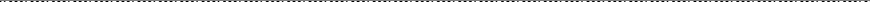 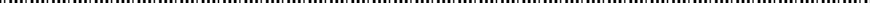 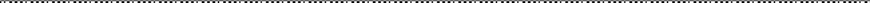 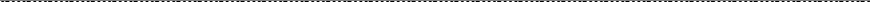 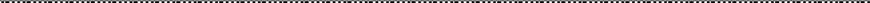 